Publicado en Ciudad de México el 19/05/2022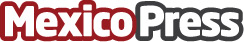 ¿Cuánto cuesta en promedio cada proveedor en una boda?La búsqueda de proveedores es uno de los procesos en los que más tiempo invierten las parejas cuando organizan una boda. Más aún si se toma en cuenta que para celebrar una boda se contratan de media 11 categorías, según una encuesta de Bodas.com.mx. 
A pesar de que hay muchos tipos de proveedores,  enfocándonos en los imprescindibles, ¿cuál es el tipo de proveedor en el que más se invierte? ¿Cuánto dinero, de media, cuesta cada categoría? A continuación, se verá el detalleDatos de contacto:Daniela Arreola+34657353312Nota de prensa publicada en: https://www.mexicopress.com.mx/cuanto-cuesta-en-promedio-cada-proveedor-en Categorías: Nacional Finanzas Sociedad Celebraciones http://www.mexicopress.com.mx